ĐƠN XIN THỰC TẬPINTERNSHIP APPLICATIONTHÔNG TIN CÁ NHÂN (PERSONAL INFORMATION)QUÁ TRÌNH HỌC TẬP (EDUCATION)Các khoá đào tạo đã tham gia /Other training coursesKỸ NĂNG ( SKILLS)VUI LÒNG MÔ TẢ VỂ BẠN QUA CÁC CÂU HỎI SAUDescribe yourself by following questionsTôi cam đoan các thông tin trên là đúng sự thật. Tôi biết rằng trong trường hợp được nhận vào làm việc, nếu bất cứ thông tin trên không đúng sự thật hoặc gian dối, hoặc nếu tôi không đưa đầy đủ các thông tin theo yêu cầu thì tôi sẽ bị sa thải  bất kể việc phát hiện sau đó.The above information is true and correct. I understand that, in the event of my employment by the Company, I shall be subject to dismissal if any information that I have given in this application is false or misleading or if I have failed to give any information herein requested, regardless of the time elapsed after discovery.Ký tênSignature of candidate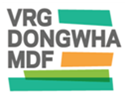 CÔNG TY CỔ PHẦN GỔ MDF VRG DONGWHAVRG DONGWHA MDF JSCLô G, Khu công nghiệp Minh Hưng III, Chơn Thành, Bình PhướcĐT: 0651 3645500   Fax: 0651 364 5521Vị trí, bộ phận xin thực tập:Position, department:Ngày thực tậpInternship dateLoại thực tậpInternship type Full-Time (40 hrs/wk)                Part-Time (20-30 hrs/wk)   Part-Time (<10 hrs/wk)Họ và tên:NameĐiện thoại liên lạc: Contact No.Email:Địa chỉ thường trú (hộ khẩu):Permanence addressĐịa chỉ thường trú (hộ khẩu):Permanence addressChỗ ở hiện tại:Current addressChỗ ở hiện tại:Current addressTên trường đang họcCurrent School nameChuyên ngànhMajorNăm học hiện tạiCurrent Year in SchoolThời gian tốt nghiệpExp. Graduation Date:Tên trường/Trung tâmSchool/Training centerThời gian đào tạoDurationLĩnh vực/Môn họcField/SubjectNgoại ngữLanguageGiỏi/thông thạo AdvancedKhá  GoodTrung bình AverageNgoại ngữ/language: Tiếng Anh                                    Tiếng Hoa                                    Khác: _________________                 Tin học/Computer     . . . . . . . . . . . . . . . . . .                                   . . . . . . . . . . . . . . . . . . .                                 . . . . . . . . . . . . . . . . . . .Khác/Others:           Mô tả kinh nghiệm và chuyên môn của bạn cho vị trí thực tậpDescribe Your Background and Qualifications for the Position: 
Liệt kê cá khóa học, hội thảo, các chương trình khóa học đặc biệt bạn đã tham gia có thể áp dụng cho vị trí thực tậpList Coursework, Seminars, Specialized Training or Programs You Have articipated 
in that Would be of Benefit to this PositionLiệt kê cá khóa học, hội thảo, các chương trình khóa học đặc biệt bạn đã tham gia có thể áp dụng cho vị trí thực tậpList Coursework, Seminars, Specialized Training or Programs You Have articipated 
in that Would be of Benefit to this PositionMục tiêu dài hạn của bạn?What are Your Long-range Goals?Mục tiêu dài hạn của bạn?What are Your Long-range Goals?Thực tập này sẽ mang đến cho bạn những lợi ích gì?How Would This Internship Be of Benefit to Your Goals?
Thực tập này sẽ mang đến cho bạn những lợi ích gì?How Would This Internship Be of Benefit to Your Goals?
